UNIVERSITATEA „ŞTEFAN CEL MARE” SUCEAVAFACULTATEA DE EDUCAŢIE FIZICĂ ŞI SPORTGHID PENTRU STRUCTURAREA ȘI REDACTAREALUCRĂRII DE LICENŢĂKINETOTERAPIE ŞI MOTRICITATE SPECIALĂResponsabil program de studiu: Lector univ.dr. CRĂCIUN Daniela2021INTRODUCERE – CADRUL GENERAL	În vederea obținerii diplomei de licență, toți studenții vor pregati şi vor susţine un proiect final, ce trebuie realizat și finalizat în ultimul an de studii, sub îndrumarea coordonatorului de licenţă. 	Acest proiect va permite tuturor studenţilor să demonstreze că au parcurs materialul bibliografic şi că şi-au însuşit deprinderile necesare pentru absolvirea programului de studii. În conformitate cu Metodologia de organizare şi desfăşurare a examenului de licenţă la Facultatea de Educaţie Fizică şi Sport, examenul de licenţă constă  în prezentarea şi susţinerea lucrării de licenţă. 	Teza de licenţă reprezintă o componentă esenţială a evaluării activităţii studentului. Aceasta testează abilităţile de a concepe şi a realiza o cercetare independentă, precum şi de a redacta cercetarea conform regulilor comunităţii ştiinţifice. Fiecare student are obligaţia de a-şi alege tema lucrării de licenţă şi cadrul didactic coordonator, respectând pe parcursul elaborării şi prezentării lucrării, cerinţele impuse de acesta. 	Tema aleasă trebuie să conțină subiecte în legatură directă cu tematica propusă la programul de studiu Kinetoterapie şi motricitate speciala.TEMATICA PENTRU SUSŢINEREA LUCRĂRII DE LICENŢĂ KMSKinetoprofilaxie primară şi secundarăMasaj şi tehnici complementare;Kinetoterapia deficiențelor fizice si senzoriale;Terapia nutrițională în kinetoterapie;Înot și hidrokinetoterapie;Kinetoterapia în afecțiuni ortopedico-traumatice;Kinetoterapia în afecțiuni reumatologice;Kinetoterapia în afecțiuni pediatrice;Kinetoterapia în afecțiuni cardio-respiratorii;Kinetoterapia în afecțiuni neurologice;Kinetoterapia în geriatrie –gerontologie;Kinetoterapia în sportul de performanță;Kinetoterapia în obstetrică și ginecologie;Kinetoterapia în neurochirurgie;Kinetoterapia în chirurgia plastică;Kinetoterapia în afecțiuni endocrino-metabolice. Nu se vor accepta teme care nu sunt considerate a contribui semnificativ la procesul de dezvoltare și instruire a studenților cu rol determinant în formarea de specialitate, atât teoretică, cât și practică. Alegerea coordonatorului ştiinţific al lucrării de licenţă se va face odată cu alegerea temei lucrării de licenţă. Pot îndruma lucrări de licenţă numai cadre didactice (asistenţi universitari, lectori/şefi de lucrări, conferenţiari şi profesorii universitari) cu titlul de doctor. Fiecare cadru didactic poate îndruma maximum 10 studenţi, licenţă . Este important ca între student şi coordonatorul ştiinţific să existe o comunicare liberă, ştiinţifică, bazată pe respectul şi aprecierea reciprocă.  STRUCTURA LUCRĂRII DE LICENŢĂLucrarea de licenţă este structurată pe 3 capitole şi include următoarele elemente obligatorii, în această ordine: a. Copertă – informaţiile care trebuie să apară pe coperta lucrării de licenţă sunt prezentate în Anexa 1 b. Pagina de titlu – informaţiile care trebuie să apară în pagina de titlu a lucrării de licenţă sunt prezentate în Anexa 2; c. Declaraţie standard – lucrarea de licenţă va conţine o declaraţie pe propria răspundere a absolventului, datată şi semnată în original, din care să rezulte că lucrarea îi aparţine, nu a mai fost niciodată prezentată şi nu este plagiată. Raportul de plagiat nu trebuie să depăşească 9% similitudine cu alte lucrări.  Conţinutul declaraţiei este prezentat în Anexa 3. d. Cuprins – lucrarea de licenţa va avea un cuprins care să conţină titlurile şi sub-titlurile tuturor capitolelor, însoţite de numărul paginii la care începe fiecare capitol. Numărul total de pagini nu va depăşi 40.PLANUL LUCRĂRII DE LICENŢĂ– KMSINTRODUCERE (maximum 1 pagină)1.Scurt istoric2.Actualitatea și importanţa temei3.Consideraţii generalePARTEA GENERALĂ  (14 pagini)CAPITOLUL  I FUNDAMENTAREA TEORETICA A STUDIULUI1.Particularităţi anatomo-funcţionaleşi biomecanice ale regiunii studiate2. Descrierea bolii, sindromului:	2.1.Definiţie(boală,traumatism)	2.2.Epidemiologie            2.3.Tablou clinic: simptome, semne	2.4. Investigații paraclinice	2.5. Diagnostic pozitiv	2.6. Diagnostic diferenţial	2.7. Evoluţie, prognostic, complicaţii fără tratament3.Tratament general, farmacologic, chirurgical, recuperator,  etc.4. KINETOTERAPIA în afectiunea studiată.5. Elementele  de actualitate (Reabilitarea respiratorie)PARTEA PERSONALĂ  (25 pagini)CAPITOLUL  II – ELEMENTELE CONSTITUTIVE ALE STUDIULUI1. Motivarea alegerii temei2. Scopul şi obiectivele lucrării3. Material și metodă    3.1. Prezentarea cazului/cazurilor    3.2. Locul de desfăşurare şi condiţiile de bază materială    3.3. Durata şi etapele de lucruEvaluarea iniţială a pacientuluiRecuperarea complexăKinetoterapiaEvaluarea pacientului după kinetoterapie.Reinserția socio-familială și profesionalăCAPITOLUL  III. REZULTATE ŞI DISCUŢII1. Prezentarea rezultatelor. 2. Interpretarea rezultatelor şi dinamica evoluţiei. 3. Discutii (Comentarii).CONCLUZII ŞI PROPUNERIBIBLIOGRAFIAANEXEFundamentarea ştiinţifică (partea generală) este un referat general narativ despre tema studiată care cuprinde: - importanţa subiectului ales; - stadiul cercetărilor în domeniu (sintetizarea, interpretarea şi evaluarea critică a studiilor; NU trebuie descrise toate studiile legate de subiect existente în literatură, unele fiind fără valoare ştiinţifică); - problemele rămase neelucidate (contradicţiile cu privire la subiectul ales); - sintetizarea datelor prezentate. Lucrarea de licenţă poate fi realizată sub forma unui studiu primar (cercetare originală observaţională, experimentală sau intervenţională) sau a unui studiu secundar (sumarizarea studiilor primare sub forma unei analize sistematice, meta-analize). Organizarea şi desfăşurarea studiului (material şi metodă): • Scopul acestui capitol este să descrie cum s-au obţinut rezultatele. • Acest capitol trebuie să ofere suficiente detalii pentru a permite repetarea studiului de către alţi autori. • În acestă secţiune se utilizează puţine referinţe bibliografice. • Trebuie să cuprindă următoarele: ce tip de studiu s-a efectuat pentru atingerea obiectivelor (design-ul studiului): retrospectiv, prospectiv, etc.; locul de desfăşurare a studiului; participanţi la studiu: minimum 1 pentru lucrarea de licenţă (studiu de caz); modul şi locul de selectare a participanţilor la studiu: criterii de includere, criterii de excludere din studiu; explicaţia criteriilor de includere şi excludere; identificarea vârstei, sexului şi altor caracteristici importante ale subiecţilor; cum s-au colectat datele;Metodă:- se menţionează metodele folosite pentru care se prezintă rezultate; - metodele se ordonează logic, NU cronologic;- metodele arhicunoscute doar se menţionează (cu referinţe bibliografice); - se descriu pe scurt metodele mai puţin cunoscute;- se descriu pe larg metodele originale;- se descrie aparatura folosită (numele aparatului, mod de utilizare); - descrierea clară a intervenţiei, factorului studiat (manoperă terapeutică,…);- descrierea parametrilor urmăriţi.Analiza statistică:- cum s-a determinat numărul necesar de cazuri;- se indică testele utilizate şi cum s-a ales fiecare test (în funcţie de distribuţia datelor,…); - dacă s-a utilizat un program de calculator pentru calculul statistic se menţionează denumirea şi versiunea programului.Rezultate Se prezintă rezultatele obţinute prin metodele descrise la capitolul 2 care răspund la obiectivele studiului: datele bazale ale studiului şi perioada de recrutare; rezultatele principale şi secundare; reacţiile adverse la intervenţia studiată;rezultatele se prezintă în text sau sub formă de figură sau sub formă de tabel (deci NU se repetă în text datele prezentate sub formă de tabel sau figură); în text se subliniază rezultatele importante obţinute (în tabele şi figuri se găsesc detaliile); Discuţii Se prezintă care este rezultatul principal al studiului (se răspunde la obiectivul principal al studiului).Se compară rezultatelor proprii cu cele ale altor studii similare; explicarea rezultatelor diferite faţă de alte studii similare;.Se scot în evidenţă care sunt meritele studiului (sublinierea aspectelor noi şi importante ale studiului).Interpretarea rezultatelor; evaluarea critică a rezultatelor; explicarea rezultatelor (în special a celor neaşteptate); Implicaţiile practice ale rezultatelor obţinute; Sugestii pentru studii viitoare (direcţii viitoare de cercetare); NU este strict necesară atingerea tuturor acestor puncte. Concluzii și direcții viitoare redactate concis, pe puncte; se prezintă doar concluzii derivate din rezultatele proprii obţinute în studiul de faţă; NU se formulează concluzii din literatura consultată.  Bibliografie– va conţine lista tuturor surselor de informaţie utilizate de către absolvent pentru redactarea lucrării de licenţă. Bibliografia nu se va numerota ca şi capitol al lucrării.Anexe (dacă este cazul) – acestea apar într-o secţiune separată, care nu se numerotează ca şi capitol. Anexele se numerotează crescător (Anexa 1, Anexa 2, etc.); Dovada oricărei formă de plagiat va duce la neaprobarea lucrării de licenţă, prin urmare studentul nu va putea susţine examenul final. Candidatul va preda, alături de exemplarul imprimat, versiunea electronică a studiului (pe CD sau DVD, în plic semnat). Exemplarul imprimat trebuie să cuprindă si un exemplar al convenţiei de practică semnat, în original. La finalizarea şi predarea lucrării de licenţa, studentul va prezenta lucrarea în forma finală coordonatorului/îndrumătorului de licenţă pentru verificare şi aprobare. Îndrumătorul va completa şi semna Anexa3, iar studentul va fi informat dacă lucrarea de licenţă a fost aprobată sau nu. Lucrare de licență în varianta finală, însoţită de aprobarea îndrumătorului se va depune la secretariatul departamentului (Anexa 2). Rezultat permis după analiza cu programul anti-plagiat Turnitin- 9%Termene limită: 1. Până pe 1 Decembrie, 2021, comunicarea la secretariat a titlurilor temei și a conducătorului științific (completați Anexa 1 din Regulamentul R54 care se regăsește pe calitate.usv.ro). 2. Până pe 1 Martie, 2022 predarea părții generale a lucrării pentru corectare și feedback de către îndrumător. 3. Până pe 1 Mai 2022 completarea părții personale (capitolul 2 şi 3). 4. Până pe 25 Mai, 2022 finalizarea lucrării și obținerea acordul îndrumătorului. 5. Până pe 5 iunie, 2022 verificare antiplagiat. 6. Până pe data de 15 Iunie 2022 predarea lucrării; predarea prezentării Power Point de susținere a lucrării precum și documentația finală pentru înscriere la examenul de finalizare a studiilor.  REZUMAT	In vederea desfăşurării optime a evaluării lucrărilor de licenţă  absolvenţii vor  prezenta la înscriere  un rezumat  care să conţină:Titlul lucrăriiScopul si obiectivele lucrăriiOrganizarea lucrării - subiecţi,  perioada, locaţieTeste  aplicateMetodologia de lucruAnaliza datelor obţinute (dacă sunt doar cele de la testarea iniţială este  prezentat nivelul de la care s-a început studiul).ConcluziiANEXE ANEXA 1: Coperta lucrării de licenţăUNIVERSITATEA “ŞTEFAN CEL MARE” SUCEAVAFacultatea de Educaţie Fizică şi SportProgramul de studii ………………………………………………………………LUCRARE DE LICENŢĂTITLULCoordonator ştiinţific Gradul didactic, Titlul ştiinţific, Prenume,NUMEAbsolvent Prenume NUMESUCEAVA 2022ANEXA 2: Cerere UNIVERSITATEA „ŞTEFAN CEL MARE”DIN SUCEAVA FACULTATEA DE EDUCAŢIE FIZICĂ Şl SPORT Domnule Director de Departament,	Subsemnatul(a) ..................................................................................................., CNP........................................, student(ă) în anul III de studiu, an universitar 20..../20...., programul de studii ........................................................................................................................., studii universitare de licenţă , vă aduc la cunoștință următoarele: Tema/titlul lucrării de licenţă este: ........................................................................................................................................ ...................................................................................................................................................... ...................................................................................................................................................... Îndrumătorul ştiinţific este .................................................................................................Termene asumate privind realizarea lucrării: Finalizarea primului capitol – .............................Finalizarea capitolului doi – ................................Finalizarea lucrării – ..........................................Prezentarea formei finale a lucrării - ...................	Am fost informat ca lucrarea va fi verificată antiplagiat, respectându-se prevederile Regulamentului privind organizarea şi desfăşurarea examenelor de finalizare a studiilor (R54), articolul 5.3. Telefon mobil student ............................................................Modificările ulterioare mă oblig să le aduc la cunoştinţă, în timp util, Departamentului de Educație Fizică și Sport. Data,                                                                                                              Semnătura studentului,ANEXA 3: Declarație privind originalitatea Declaraţieprivind originalitatea proiectului de licenţăSubsemnat(a/ul), _______________________________, cu domiciliul în ___________________, jud. ___________________, str. ________________________________, nr. ___________, născut(ă) la data de ___________________, identificat prin ______, seria _____, nr. ____________ student(ă) al Universităţii “Ştefan cel Mare” din Suceava, Facultatea de de Educație Fizică și Sport, programul de studii KMS , între anii _________________, declar pe propria răspundere, cunoscând prevederile legale cu privire la falsul în declaraţii şi dispoziţiile Legii Educaţiei Naţionale nr. 1/2011 referitoare la plagiat, că lucrarea intitulată ____________________________________________________________________________________, _____________________________________________________________________________________ _______________________________________________________________________________________________________________________________________________________________, pe care urmează să o susţin în faţa comisiei este originală, îmi aparţine şi îmi asum ca autor conţinutul său în întregime. De asemenea, declar că sunt de acord ca lucrarea mea să fie verificată prin orice modalitate legală, pentru confirmarea originalităţii, consimţind inclusiv la introducerea conţinutului său într-o bază de date în acest scop. Am luat la cunoştinţă faptul că îmi este interzisă comercializarea / transmiterea lucrării mele către un terţ în vederea facilitării falsificării de către acesta a calităţii de autor al lucrării. Data azi, _______________, în faţa noastră: Coordonator ştiinţific,                                                                                       Absolvent, (Grad didactic, Prenume, Nume) (Prenume Nume)Reguli de redactare a lucrării de licențăLimba română (cu diacritice). Stil clar, concis, cu bună sistematizare, științific (nu alambicat, neclar, stufos), corect gramatical, cu spatii corespunzătoare între litere și semne (virgulă, punct, paranteză) etc.Puteți utiliza Autocorrect limba română (pentru a detecta mai ușor eventuale greșeli).Setați de la început în Word. Font Times New Roman, mărimea 12, distanța între rânduri 1.5.Pagina A4. Marginea la stânga 2,5 cm și 2cm în rest: sus, dreapta și jos.Textul încadrat Justifyşititlurile capitolelor la mijloc (center), după caz.Paginile se numerotează la subsol (Insert page number in footer).Prin convenție, se scrie doar pe o față a paginii (nu față - verso). Fără spațiu după paragraf (de obicei, pentru limba română setăm: Do not	add	space	after	paragraph).Inserați Cuprinsul la început.Dacă folosiți opțiunile referitoare la titluri: Title, Heading 1, Heading 2, Heading 3 etc., atunci veți genera automat Cuprinsul cu toate titlurile și subtitlurile. Oricând veți efectua modificări, cu un simplu Update la Cuprins realizați actualizarea. Cuprinsul (Table of Contents) îl găsiți în stânga după ce dați click pe butonul References (pe care îl utilizați și pentru Bibliografie).	Tabele – tabelele se numerotează cu 2 cifre, prima reprezentând numărul capitolului, iar cea de a doua reprezentând numărul tabelului din capitolul respectiv. Fiecare tabel are număr şi titlu, care se menţionează deasupra tabelului, aliniat centrat. Sursa datelor se precizează ca referinţă bibliografică, la finalul titlului.Tabel II.1. Datele antropometrice ale copiilor...(eventual, dacă este cazul sursa de unde este preluat)Figuri – figurile (imagini, grafice, capturi de ecran) se numerotează cu 2 cifre, prima reprezentând numărul capitolului, iar cea de a doua fiind numărul figurii din capitolul respectiv; fiecare figură are număr şi titlu, care se menţionează sub figură (fotografie), centrat (Fig. 1. Titlu și dacă este cazul sursa în același format de la Bibliografie (numeric sau nume și an):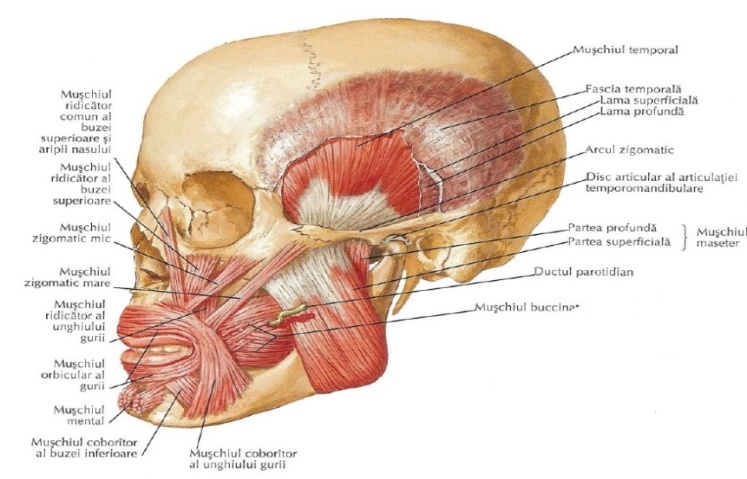 Fig.I.1.Muşchii ridicători: maseter şi temporal  (atlas de anatomie Netter 2019)Consemnați sursa, variante (3) sau (Netter, 2019) sau link (https://www....................) etc.Partea personală se va prezenta prin imagini bogate și sugestive. Trimiterile bibliografice (citările) pentru indicarea surselor se fac în text, utilizând sistemul numeric secvenţial ISO 690. Referinţele sunt numerotate cu cifre arabe, în ordinea apariţiei, în paranteze. Dacă o referinţă este citată de mai multe ori, se păstrează numărul atribuit prima dată.  Într-o paranteză, referinţele sunt clasificate în ordine crescătoare şi separate prin virgule.	În lista de referinţe: - se recomanda folosirea unui software bibliografic (Word - References: se introduce fiecare sursă bibliografică după ce ați scris despre ceea ce doriți să menționați.  Se preferă referința numerică (1).  Se va selecta sursa bibliografică: articol revistă, carte, site, link etc. și veți înscrie datele corecte în fiecare căsuță, verificând editarea corectă în Bibliografie. Update periodic și veți avea bibliografia în ordinea prezentării în text. La autoare se scrie prenumele complet, la autori doar inițiala pentru prenume). 	- clasificarea se face prin numărul de ordine corespunzător în text, fără criteriu alfabetic; - facilitează lectura, neîncărcând articolul cu nume de autori (dacă sunt mai mult de 6 autori, scrieți doar pe primii 3 și apoi în latina et al sau în românește „și alții”).Mogoş Gh, Popescu Anca. Medicina sportivă. Ed. Medicală, Bucureşti, 2015.2.  Ionescu I, Ionescu Ioana. Efortul fizic. Revista de Sport, 2002;43:15-25.Recomandari finale  Aveţi dreptul să vă referiți și să citaţi ce vreţi, cu obligația de a menționa de unde aţi preluat ideile!Când citaţi	întocmai o definiție etc., folosiţi ghilimele „Kinetoprofilaxia este...” și menționați sursa (Sbeghe T. 2005) (3)Când preluaţi de undeva informaţii consemnați sursa (Mogoş Gh et al, 2015) (1)Atunci când sunt termeni în alte limbi se pot folosi ghilimele sau litere italice: Mens sana in corpore sano.Prezentarea lucrării de licență Prezentarea în PowerPoint (PP), din pachetul MicrosoftOffice.Stilul este diferit de cel oral sau de redactare în Word. Nu se copie porțiuni din textul Word în PowerPoint (PP). Trebuie să reformulat. Se consemnează IDEI, nu propoziții și fraze. Se reduc cuvintele de legătură inutile. Stilul scris în PP este telegrafic. Dezvoltarea, nuanțarea și susținerea sunt personalizate oral, în limita timpului oferit de Comisiei. PP nu se citește cuvânt cu cuvânt, ci se prezintă. De aceea se și numește „mod de prezentare”.Se utilizează din belșug imagini și simboluri sugestive, culori diferite, se evidențiază unele aspecte folosind resursele soft-ului etc.Mărimea textului adecvată pentru a putea fi usor citit.Pentru prezentarea în fața Comisiei trebuie să fiți foarte selectivi și să demonstrați seriozitatea și originalitatea / particularitatea muncii voastre concrete. Se prezintă mai ales partea personală.Primul slide: titlu, student, îndrumători.Slide-ul 2. Definiții. Încadrare generală teoretică.Slide-ul 3. Motivația alegerii temei. Caracterul foarte personal al opțiunii voastre.Slide-urile 4-15 cuprind Partea personală. Evaluarea cazurilor. Scopul, obiectivele și modul concret de lucru ilustrat cu fotografii. Rezultate și discuții. Concluzii și propuneri. (la concluzii se vor regăsi obiectivele propuse). Concluziile sunt exprimate sintetic. De obicei se numerotează fiecare. Concluziile se referă concret la cazurile studiate. Nu sunt generalități preluate din cărți. Consemnați etic și dacă nu ați realizat ceea ce v-ați propus. Concluziile sunt rezultatele  muncii voastre cu pacientul/pacientii.Le style est l’homme. Stilul este omul (Buffon însecolul al XVIII-lea).SUCCES!